Additional Figure S1: Anatomical relation between the parotid gland and facial nerve in a superficial parotidectomy. The parotid gland has a strict anatomical relationship with the facial nerve, which runs deep underneath the gland in its initial trait, then it becomes more superficial and branches into various divisions. Our experience suggests identifying a “safety zone” choosing a landmark localised 1 cm beneath the ear lobe. A) gland parenchyma is exposed (b) and the great auricular nerve is isolated (a). B) The gland is retracted (b) and the pointer cartilage (c) is identified. The main trunk of the facial nerve is found deep to the gland in its initial trait (*). 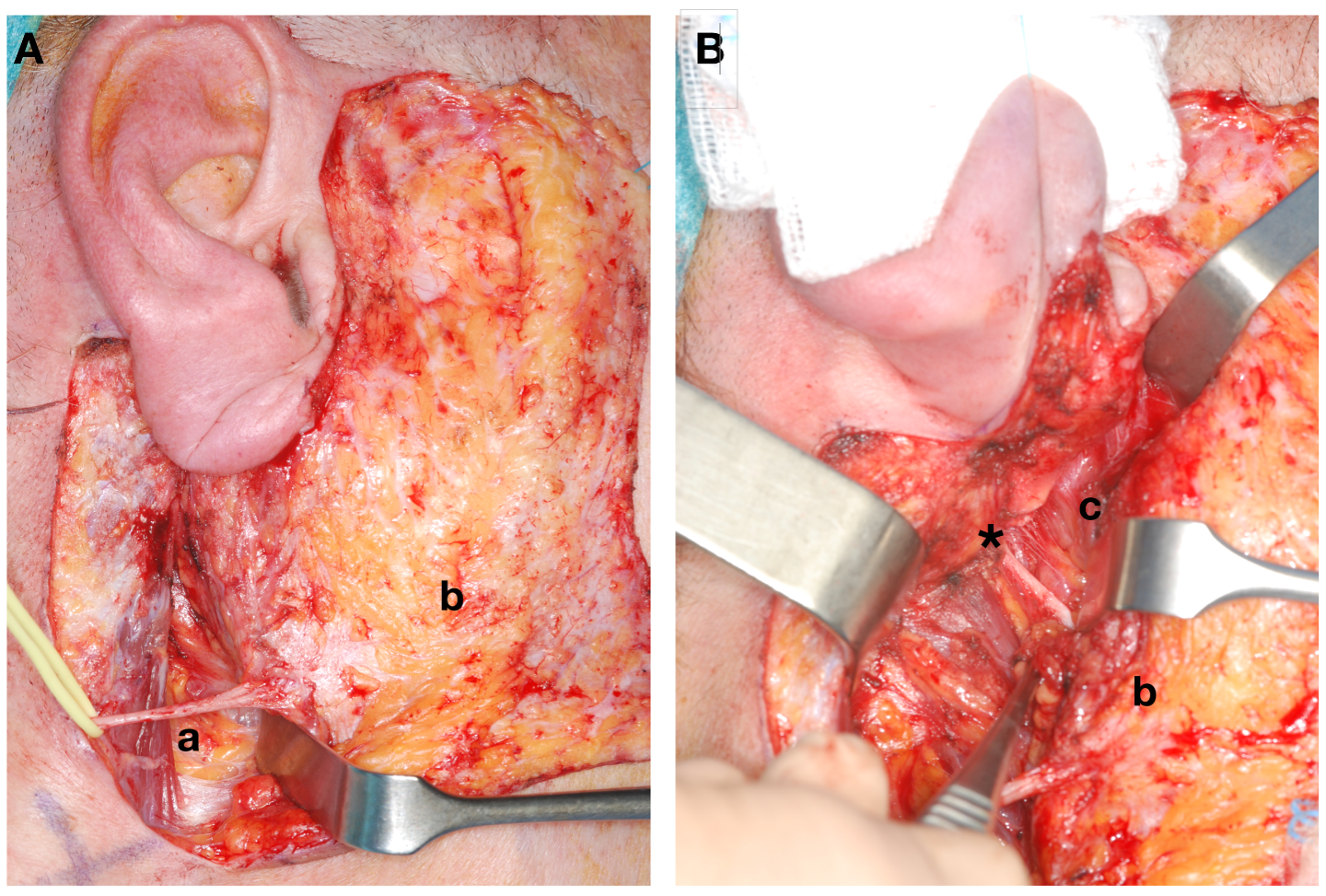 Additional Figure S2. Post-biopsy complications questionnaire, English version.  POST-BIOPSY COMPLICATIONS QUESTIONNAIRE1. Did you have any swelling at biopsy site?						YES	NO    If yes, how long?									……….Physician control 									YES	NO2. Did you have any hematoma at biopsy site?						YES	NO    If yes, how long?									……….Physician control 									YES	NO3. Did you have any bleeding at biopsy site?						YES	NO    If yes, how long?									……….Physician control 									YES	NO4. Did you have pain at biopsy site?							YES	NO    If yes, choose a number from 0 to 10 to describe pain intensity				……….    If yes, how long?									……….5. Did you have any local infection?							YES	NO  Physician control 									YES	NO6. Did you have any anesthesia / paresthesia in the biopsy area?				YES	NO    If yes, how long?									……….Physician control 									YES	NO7. Did you have any sialocele or fistula in the biopsy area?				YES	NOPhysician control 									YES	NOAdditional Figure S3. Post-biopsy complications questionnaire, Italian version.  QUESTIONARIO DELLE COMPLICANZE POST-BIOPSIA1. Ha avuto gonfiore della area sottoposta a biopsia?					SI	NO    Se sì, quanto è durato?								………….. Controllo da parte del medico								SI	NO2. Ha avuto un ematoma nell'area sottoposta a biopsia?					SI	NOSe sì, quanto è durato?								…………..Controllo da parte del medico							SI	NO3. Ha avuto sanguinamento nell'area sottoposta a biopsia?				SI	NOSe sì, quanto è durato?								…………..Controllo da parte del medico							SI	NO4. Ha avuto dolore nell'area sottoposta a biopsia?					SI	NOSe sì, indichi con un valore numerico da 0 a 10 l'intensità del dolore			………….Se sì, quanto è durato?								…………..5. Ha avuto un'infezione locale dopo la procedura					SI	NOControllo da parte del medico							SI	NO6. Ha avuto perdita/riduzione della sensibilità dell'area sottoposta a biopsia?		SI	NOSe sì, quanto è durato?								…………..Controllo da parte del medico							SI	NO7. Ha avuto una sialocele o una fistola nell’area sottoposta a biopsia?			SI	NOControllo da parte del medico							SI	NOAdditional Table S1: Detailed patients clinical and laboratory features..Anti-Ro/SSA and/or anti-La/SSB positiveAntinuclear antibodies positiveRheumatoid factor positivePrevious minor salivary gland biopsy positiveFulfilment of the ACR-EULAR classification criteria for pSSCase #1noyesyesyesyesCase #2yesyesyesnot performedyesCase #3yesyesnonot performedyesCase #4nononononoCase #5yesyesyesnot performedyesCase #6yesyesyesyesyesCase #7yesyesyesyesyesCase #8yesyesnonot performedyesCase #9yesyesnoyesyesCase #10yesyesnonot performedyesCase #11yesnononot performednoCase #12yesyesyesyesyesCase #13noyesyesnot performednoControl #1yesyesyesnot performedyesControl #2noyesnonot performednoControl #3yesyesyesnot performedyesControl #4yesyesyesnot performedyesControl #5yesyesyesnot performedyesControl #6yesyesyesnot performedyesControl #7yesyesyesnot performedyesControl #8yesyesyesnot performedyesControl #9yesyesyesnot performedyesControl #10yesyesyesnot performedyesControl #11noyesyesyesyesControl #12yesyesnoyesyesControl #13yesyesyesnot performedyes